中文书名：《发现更强大的自己》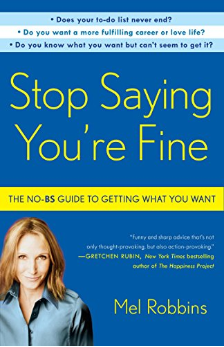 英文书名：STOP SAYING YOU’RE FINE : Discover A More Powerful You作    者：Mel Robbins 出 版 社：Crown代理公司：ANA/Jessica Wu页    数：249页出版时间：2011年代理地区：中国大陆、台湾地区审读资料：电子稿类    型：励志 授权已授：2011年授权北京含章行文，版权已回归中简本出版记录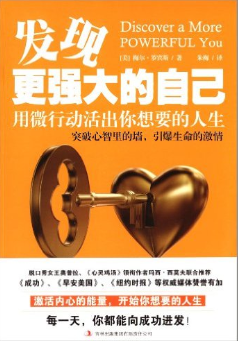 书  名：《发现更强大的自己:用微行动活出你想要的人生》作  者：（美）梅尔·罗宾斯 出版社：吉林出版集团有限责任公司译  者：朱梅
出版年：2012年
页  数：288页定  价: 35.8元装  帧：平装内容简介：我们不时会觉得空虚，有一种梦想无法实现的挫败感，并对此无能为力。事实上，这是我们的大脑在虚构各种理由，阻止我们改变现状，最终沦为生活的“胆小鬼”和“傻瓜”。但只要抓住行动的那一瞬间，我们就能发现并转变为内心强大的自己，勇于作出改变，让人生焕然一新。作者梅尔.罗宾斯的整个职业生涯，都致力于帮助人们逆转大脑中的能量走势，突破自我设限的束缚，以更强大的心态来实现梦想。她的文字不但给读者带来勇气，还有切实有效的方法。本书撇开空泛的人生哲理，具体入微地为读者设计出改变人生的蓝图。依照本书的方法行事，就能让生命重燃激情，发现自身强大的力量，从而达到理想的生活状态！《发现更强大的自己》　   前言第一篇 为什么你无法实现梦想第一章 禁用延迟按钮第二章 识破大脑的伎俩：反向行动、臆造极限及其他第三章 打破生活常轨，获取自由第四章 运用策略，战胜大脑第二篇 如何变得强大，如何实现梦想第五章 第一步：直面现实第六章 第二步：承认渴望第七章 第三步：公开梦想第八章 第四步：绘制人生地图第九章 第五步：向梦想倾斜第三篇 怎样持之以恒，最终达成所愿第十章 突破心智里的墙第十一章 七天毅力挑战结束语 认定人生的梦想附录致谢关于作者吴伊裴（Jessica Wu）安德鲁﹒纳伯格联合国际有限公司北京代表处
北京市海淀区中关村大街甲59号中国人民大学文化大厦1705室，100872
电 话：010-82449901
传 真：010-82504200Email：Jessica@nurnberg.com.cnHttp://www.nurnberg.com.cn新浪微博：http://weibo.com/nurnberg豆瓣小站：http://site.douban.com/110577/